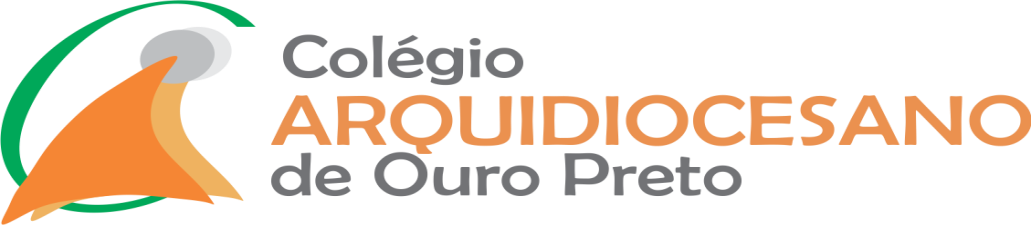 Prezados Pais/Responsáveis,Em virtude da necessidade de redimensionamento dos Conteúdos Curriculares, que são ministradas no referente dia, necessitam de redimensionamento, primando, assim, pelo cumprimento dos conteúdos programáticos.                                  Nesse sentido e cientes da importância do processo de construção do conhecimento, a Direção, Coordenação Pedagógica e o Professor Rodrigo Figueiredo planejaram aulas extras, que serão realizadas no contraturno no dia 23 de maio, terça-feira, nos horários:13h e 30 min às 15h e 10 min- 9º ano 115h e 20 min às 16h e 50 min- 9º ano 2Sendo assim, é de fundamental importância a parceria dos senhores na orientação do(a) seu (sua) filho(a) diante da presente proposta.Atenciosamente,_____________________________________                                          Coordenação PedagógicaPrezados Pais/Responsáveis,Em virtude da necessidade de redimensionamento dos Conteúdos Curriculares, que são ministradas no referente dia, necessitam de redimensionamento, primando, assim, pelo cumprimento dos conteúdos programáticos.                                  Nesse sentido e cientes da importância do processo de construção do conhecimento, a Direção, Coordenação Pedagógica e o Professor Rodrigo Figueiredo planejaram aulas extras, que serão realizadas no contraturno no dia 23 de maio, terça-feira, nos horários:13h e 30 min às 15h e 10 min- 9º ano 115h e 20 min às 16h e 50 min- 9º ano 2Sendo assim, é de fundamental importância a parceria dos senhores na orientação do(a) seu (sua) filho(a) diante da presente proposta.Atenciosamente,_____________________________________                                          Coordenação PedagógicaCOMUNICADO 028/2017Data: 12/05/2017De: Coordenação Para: Pais/Responsáveis por Alunos do 9º ano do Ensino Fundamental- Anos FinaisAssunto: Aulas de QuímicaCOMUNICADO 028/2017Data: 12/05/2017De: Coordenação Para: Pais/Responsáveis por Alunos do 9º ano do Ensino Fundamental- Anos FinaisAssunto: Aulas de Química